Anexo 5PLANO DE UBICACIÓN, CROQUIS Y DESCRIPCION DEL PUNTO VERDE – COMPOSTAJE Nota: Si la organización que postule a este producto, considera presentar un PLANO DE UBICACIÓN, CROQUIS Y DESCRIPCION DEL PUNTO VERDE – COMPOSTAJE, distinto al presente Anexo, deberá contener al menos la información solicitada en el presente documento. PLANO DE UBICACIÓN PUNTO VERDE CROQUIS DE DISEÑO DEL PUNTO VERDEEjemplo de Ubicación: El Punto Verde se construirá y habilitará en la esquina de las calles Atamu Tekena y Tuki Haka He Vari 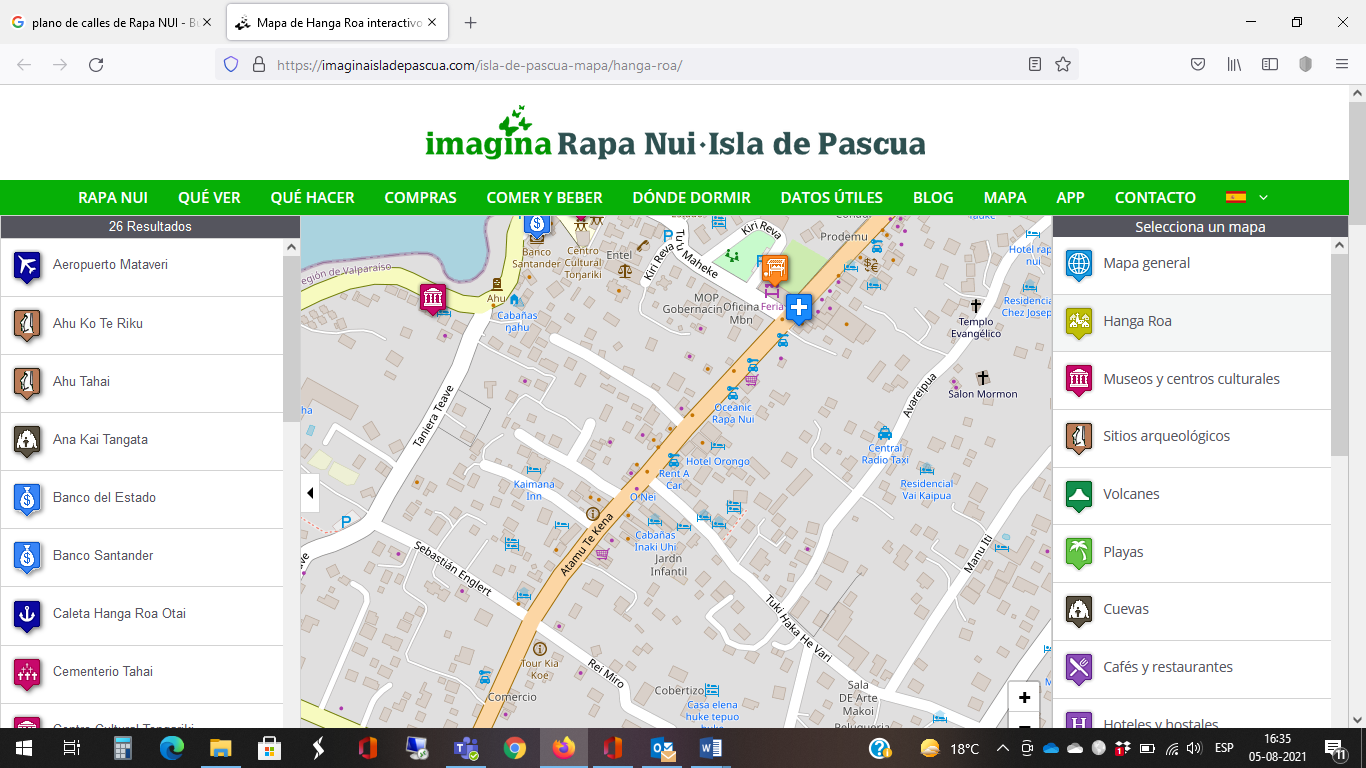 Ejemplo: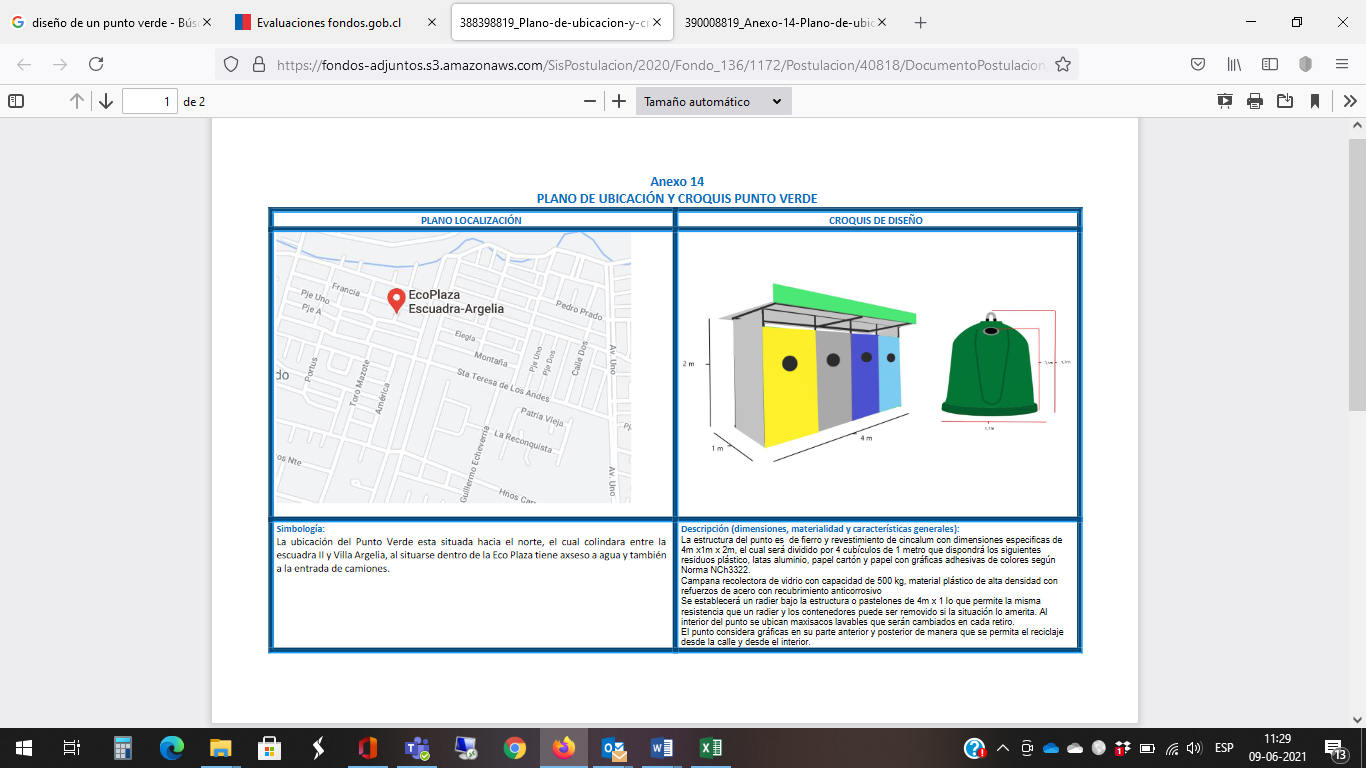 INGRESE AQUÍ EL PLANO DE UBICACIÓN DE SU PUNTO VERDEINGRESE AQUÍ EL CROQUIS DE DISEÑO DE SU PUNTO VERDEDESCRIPCIÓN DE PUNTO VERDE Y COMPOSTAJEDESCRIPCIÓN DE PUNTO VERDE Y COMPOSTAJEEjemplo DESCRIPCIÓN PUNTO VERDE (DIMENSIONES, MATERIALIDAD Y CARACTERISTICAS GENERALES):La estructura del punto es de xxxxx, con revestimiento de xxxxxxx. Sus dimensiones especificas corresponden a 4m x1m x 2m, el cual será dividido por x cubículos de x metros que dispondrá los siguientes residuos: residuo 1, residuo 2, residuo 3, residuo 4 con colores según Norma NCh3322. Se instalará también una campana recolectora de vidrio con capacidad de xxx kg, de material plástico de alta densidad con refuerzos de acero con recubrimiento anticorrosivo. Se construirá un radier bajo la estructura de 4m x 1. Se considera que los contenedores sean removidos. Al interior del punto se ubican maxisacos lavables que serán cambiados en cada retiro. El punto considera gráficas en su parte anterior y posterior de manera que se permita el reciclaje desde la calle y desde el interior.Ejemplo DESCRIPCIÓN COMPOSTAJE / VERMI COMPOSTAJE:Se realizará compostaje comunitario. La compostera tendrá las siguientes dimensiones: XX de largo y XXX de ancho y se ubicará en xxxxxxxxxxxx.La materia orgánica se obtendrá de los distintos restaurants presentes en la isla y de viviendas interesadas en realizar separación en origen y entregar sus residuos orgánicos. Se retirará el material orgánico una vez por semana, llevándose a la compostera comunitaria. INGRESE AQUÍ LA DESCRIPCION DE SU PUNTO VERDE (DIMENSIONES, MATERIALIDAD Y CARACTERISTICAS GENERALES):INGRESE AQUÍ LA DESCRIPCION DEL COMPOSTAJE/VERMICOMPOSTAJE A REALIZAR: